Årets motto:  Leave a lasting Legacy  Världspresident: Kapila GuptaFEBRUARI   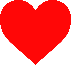 Inbjudan till månadsmöte onsdag 14 februari kl 18.45 på Scandic Swania.----Program:  "Glimtar från Iran, en 3-veckors resa med mini-buss".  Kajsa      Öberg berättar och visar bilder.---Måltid 159 + dryck (öl eller vin 87 kr). Klubbavgift 40 kr. Anmälan senast      10 februari till klubbmästare eller vice klubbmästare. OBS! Prishöjningen på       mat och dryck, nytt avtal med Swania, gäller året ut. Klubbmästare Jana Kodesch   0708123116  jana@cabeco.seVice klubbmästare Marianne Mowitz  052017861  roland.mowitz@gmail.com BOKBYTE – ta med en bok du inte längre vill ha – någon köper den för 10 .- (pocket) eller 20.- (inbunden). Pengarna sparas till framtida välgörenhet. VI ÖNSKAR ALLA VARMT VÄLKOMNA TILL VÅRA MÖTEN!Ta gärna med en gäst som du tror är intresserad att vara med.Kajsa Öberg                                                               Kerstin Hägerström                                          President                                                                    Sekreterare                                                                                                                                          1(2)Månadsmöte 2018011024 medlemmar hade samlats, samt en gäst, Britt Dahl. Föreläsare för dagen var Helena Salonen som berättade om att vara jeep-doktor i Kenya. --President Kajsa Öberg inledde med att tända det blå ljuset för vänskap, hjälpsamhet och internationell förståelse.--President Kajsa Öberg informerade sedan om Inner Wheel-dagen. 2014 fanns det 103 000 medlemmar i 3895 klubbar i 103 länder.--Ann-Sofi Enquist har tillsammans med Ingrid Carlén och Zarah Rosén besökt Vänersborgs Inner Wheel-klubbs januarimöte. De hade som gäst Birgitta Rasmusson som varit med och skrivit Den rutiga kokboken och Sju sorters kakor (Sveriges mest sålda bok – 3,7 miljoner exemplar). Ann-Sofi Enquist uppmanade oss att besöka andra klubbar, det finns så mycket trevliga program att ta del av. --Margareta Larsson och Christina Lundmark tackade för uppvaktningen på sina respektive födelsedagar. --Kvällens föreläsare Helena Salonen inledde med en geografisk överblick var Kenya ligger och speciellt Homa Bay, en av platserna där hon arbetat som jeep-doktor. Sammanlagt har hon sedan 2009 tjänstgjort 5 gånger i 6-veckors-pass i Kenya i regi av Rotarys Läkarbank. Hon har då besökt upp till 5 byar/dag. Som hjälp i arbetet finns en kenyansk sköterska.  Vanliga sjukdomar är infektioner, hudsjukdomar, malaria och HIV. Under ett 6-veckorspass upptäckte Helena HIV hos 100 personer. Medicinen är fri för patienter med HIV och TBC, den sponsras av Melinda och Bill Gates Foundation över hela Afrika. Som volontär får man resan betald, försäkring, bostad och traktamente som täcker maten. Helena betonade särskilt vad dessa arbetsresor gett henne – Man får mer än man ger. Helena berättade också om Sister Margaret, som driver ett barnhem i Homa Bay, hon sponsras bl a av Vänersborgs Rotaryklubbar. Hon tar hand om barn som är helt övergivna, ger dem en barndom, skolgång och en bra start i livet. Vi samlade in 1740 kronor till denna verksamhet. --President Kajsa Öberg avslutade med att under 3 minuter berätta om mässling och blåste sedan ut det blå ljuset och tackade mötesdeltagarna och föreläsaren. Vid pennan/Christina Lundmark                                                                                                                                                      2(2)                                                                                                             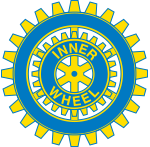 TROLLHÄTTAN  INNER WHEEL CLUBDistrikt 236SverigeMånadsbrev 8 2107-2018President Kajsa ÖbergSekreterare Kerstin Hägerström